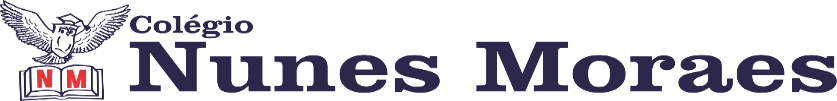 AGENDA DIÁRIA 2° ANO, 22 DE JUNHO.1ª AULA: PORTUGUÊSObjeto de Conhecimento: Leitura e escuta. Aprendizagens Essenciais: Ler e compreender o conto, reconhecendo os elementos da narrativa e seu caráter literário. Link da aula: https://youtu.be/GALyguJ8FIo Capítulo 8: Uma festa de palavras.Atividade e explicação: páginas 62 a 65.Leitura no livro de Português Suplementares página 44.2ª AULA: MATEMÁTICAObjeto de Conhecimento: Estratégias para facilitar os cálculos. Aprendizagens Essenciais: Resolver problemas do campo aditivo, envolvendo números de até dois algarismos, com os significados de juntar, de acrescentar, de separar e de retirar.Link da aula: https://youtu.be/Yr4Ult1-Ezc Capítulo 9: Calculando: adições e subtrações. Atividade e explicação: página 83.3ª AULA: HISTÓRIAObjeto de Conhecimento: O calendário. Aprendizagens Essenciais: Identificar e organizar, temporalmente, fatos da vida cotidiana, usando noções relacionadas ao tempo. Utilizar o calendário como marcador de tempo.Link da aula: https://youtu.be/tCxsDjFJ8Gw Capítulo 9: As crianças têm história. Atividade e explicação: páginas 66 e 67.4ª AULA: CIÊNCIASObjeto de Conhecimento: Objetos da residência. Aprendizagens Essenciais: Exercitar a curiosidade intelectual e recorrer à abordagem própria das ciências, incluindo a investigação, imaginação, reflexão e criatividade.Link da aula: https://youtu.be/BCRr6vNR4U0 Capítulo 8: Diversidade de objetos. Atividade e explicação:  páginas 50 a 53.Forte abraço!